Please take photos of your children participating in any home learning and send them to schoolmail@hazeldene.e-renfrew.sch.uk  or Tweet them @Hazeldene FamC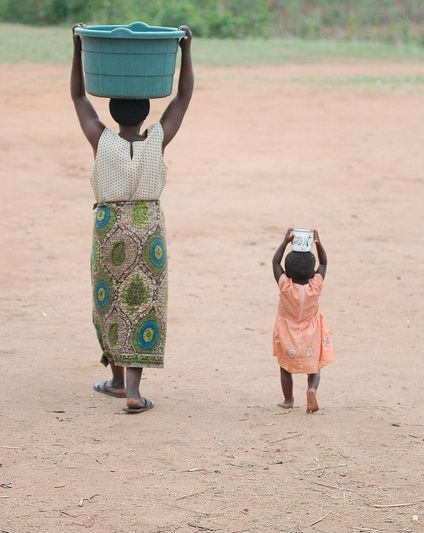 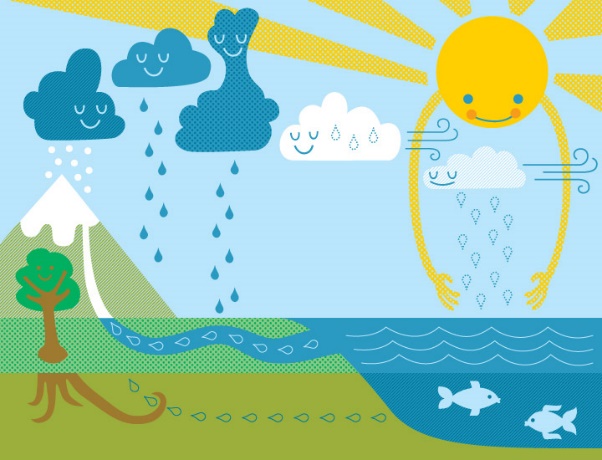 Chart for How Much Water- Activity 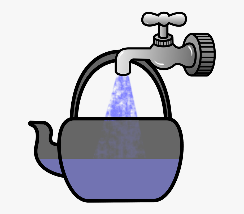 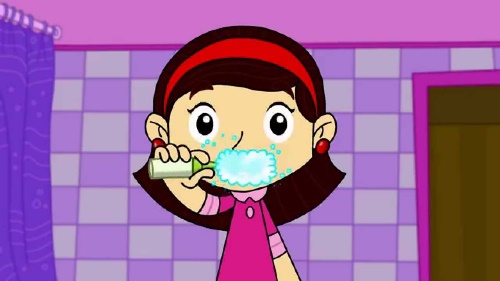 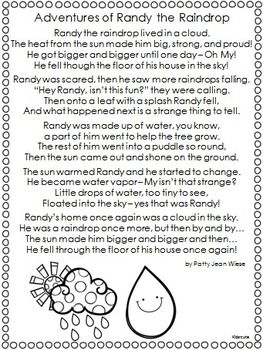 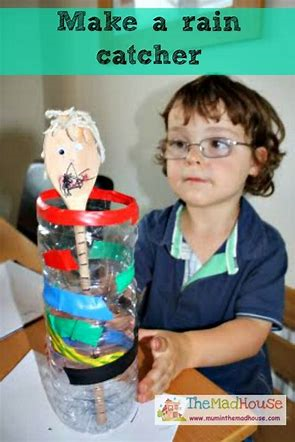 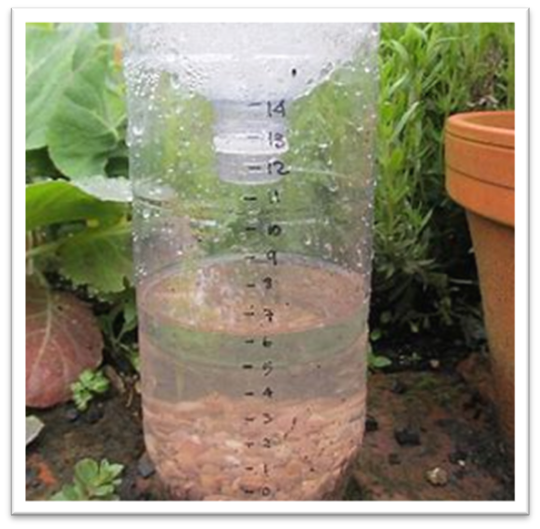 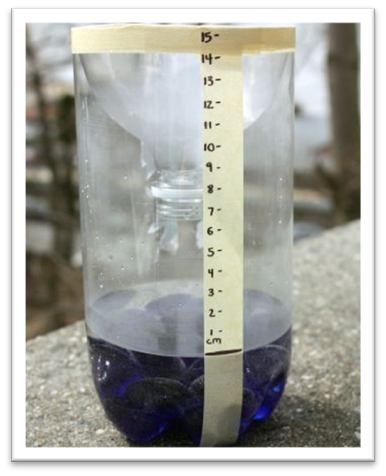 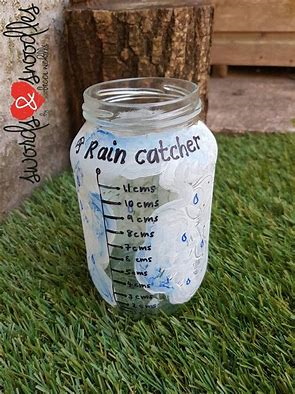 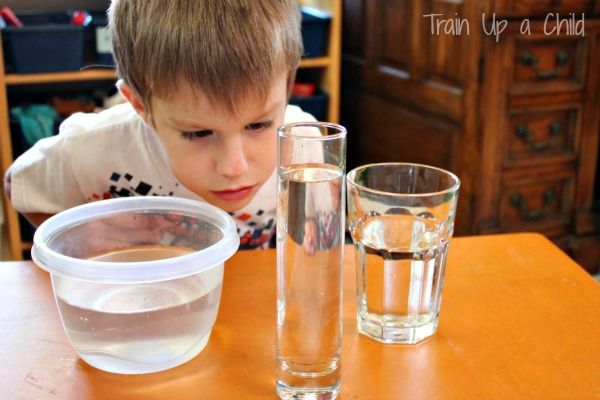 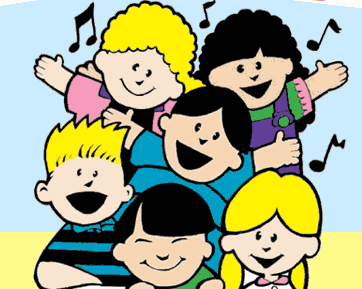 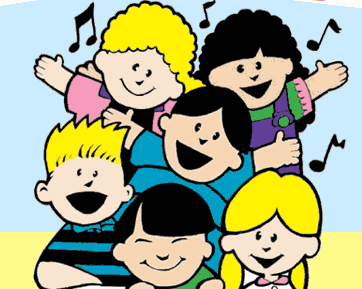 Together we can keep Scotland beautiful.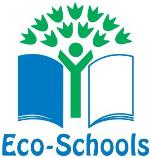 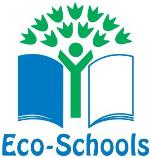 ActivityPerson 1Person 2Person 3Person 4Person 5Dish washingWashing machineHand washingFill kettleDrink of waterFlush toiletShower or bathGardeningCar washingOther